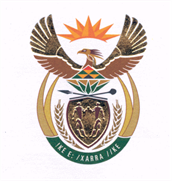 NORTH GAUTENG HIGH COURT, PRETORIA(REPULIC OF SOUTH AFRICA)OPPOSED MOTIONS: 5 – 8  AUGUST  2019BEFORE THE HONOURABLE  JUDGE  D.S. FOURIECOURT 6FNOTICE:  ROLL CALL WILL BE HELD  ON MONDAY 5 AUGUST  2019  AT 10H00 .NOPARTIESCASE NUMBER8.MORENA CAIN KENNY AARON MPHUTHI VS THE STANDARD BANK OF SOUTH AFRICA LIMITED + 132910/201610.QK MEATS SOUTH AFRICA PROPRIETARY LIMITED VS CHAIRPERSON:  MANUFACTURING COMPETITIVENESS ENHANCEMENT63389/201628.J A P DU TOIT & SEUN + 1 VS THE COMPANIES & INTELLECTUAL PROPERTY COMMISSION (CIPC) + 226701/201840.OBARO HANDEL (PTY) LIMITED VS HERMANUS JACOBUS GREEFF63225/201842.DILIGENCE SERVICE GROUP (PTY) LTD VS REYNARI AANDELE TRUST + 68252/201944.RATILOE REBOTILE MOKWENA VS BONGANI JUSTICE MHLONGO N.O. + 212289/201945.DLESWA MTHIMKULU VS JOHANNES CHRISTOFFEL GREYLING70184/2014